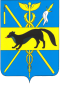 АДМИНИСТРАЦИЯБОГУЧАРСКОГО МУНИЦИПАЛЬНОГО РАЙОНА ВОРОНЕЖСКОЙ ОБЛАСТИ ПОСТАНОВЛЕНИЕот «11» октября 2017 г № 684     г. БогучарО внесении изменения в постановление администрации Богучарского муниципального района от 30.03.2015 № 217 «Об утверждении перечней государственных и муниципальных услуг, предоставляемых администрацией Богучарского муниципального района»В соответствии с Федеральным законом от 06.10.2003  № 131 - ФЗ «Об общих принципах организации местного самоуправления в Российской Федерации», в целях реализации Федерального закона от 27.07.2010  № 210 - ФЗ «Об организации предоставления государственных и муниципальных услуг», протоколом заседания Комиссии по повышению качества и доступности государственных и муниципальных услуг в Воронежской области от 23.08.2017 № 21 администрация Богучарского муниципального района п о с т а н о в л я е т:Внести в постановление  администрации Богучарского муниципального района от 30.03.2015 № 217 «Об утверждении перечней государственных и муниципальных услуг, предоставляемых администрацией Богучарского муниципального района» следующее изменение: 1.1. Приложении №1 к постановлению «Перечень муниципальных услуг, предоставляемых администрацией Богучарского муниципального района», изложить согласно приложению к настоящему постановлению.2. Контроль за исполнением настоящего постановления возложить на
заместителя главы администрации Богучарского муниципального района - руководителя аппарата администрации района Самодурову Н.А..Исполняющий обязанностиглавы администрации Богучарского муниципального района                                   Ю.М. ВеличенкоПриложение к постановлению администрации Богучарского муниципального района                                                                        от 11.10.2017 № 684             Перечень муниципальных услуг, предоставляемых администрацией Богучарского муниципального района1. Предварительное согласование предоставления земельного участка, находящегося в муниципальной собственности или государственная собственность на которые не разграничена.2. Утверждение и выдача схем расположения земельных участков на кадастровом плане территории.3. Предоставление в собственность, аренду, постоянное (бессрочное) пользование, безвозмездное пользование земельного участка, находящегося в муниципальной собственности или государственная собственность на который не разграничена без проведения торгов.4. Предоставление в собственность, аренду земельного участка, находящегося в муниципальной собственности или государственная собственность на который не разграничена на торгах. 5. Установление сервитута в отношении земельного участка, находящегося в муниципальной собственности или государственная собственность на который не разграничена. 6. Заключение соглашения о перераспределении земельных участков, находящихся в муниципальной собственности, или государственная собственность на которые не разграничена, и земельных участков, находящихся в частной собственности. 7. Выдача разрешения на использование земель или земельного участка, находящихся в муниципальной собственности или государственная собственность на которые не разграничена, без предоставления земельных участков и установления сервитутов. 8. Прекращение права постоянного (бессрочного) пользования земельными участками, находящимися в муниципальной собственности или государственная собственность на который не разграничена. 9. Прекращение права пожизненного наследуемого владения земельными участками, находящимися в муниципальной собственности или государственная собственность на которые не разграничена. 10. Раздел, объединение и перераспределение земельных участков, находящихся в муниципальной собственности и (или) государственная собственность на которые не разграничена.11. Предоставление в аренду и безвозмездное пользование муниципального имущества.12. Предоставление сведений из реестра муниципального имущества.13. Предоставление информации об объектах недвижимого имущества, находящихся в муниципальной собственности и предназначенных для сдачи в аренду.14. Выдача специального разрешения на движение по автомобильным дорогам тяжеловесного и (или) крупногабаритного транспортного средства в случае, если маршрут, часть маршрута тяжеловесного и (или) крупногабаритного транспортного средства проходят по автомобильным дорогам местного значения муниципального района, по автомобильным дорогам местного значения, расположенным на территориях двух и более поселений в границах муниципального района, и не проходят по автомобильным дорогам федерального, регионального или межмуниципального значения, участкам таких автомобильных дорог.15. Установление публичного сервитута в отношении земельных участков в границах полос отвода автомобильных дорог местного значения вне границ населенных пунктов в границах муниципального района, в целях прокладки, переноса, переустройства инженерных коммуникаций, их эксплуатации.16. Государственная регистрация заявления общественных организаций (объединений) о проведении общественной экологической экспертизы.17. Приём заявлений, постановка на учёт и зачисление детей в образовательные учреждения, реализующие основную общеобразовательную программу дошкольного образования (детские сады).18. Предоставление сведений информационной системы обеспечения градостроительной деятельности.19. Выдача разрешений на установку рекламных конструкций на соответствующей территории, аннулирование таких разрешений.20. Заключение договора на установку и эксплуатацию рекламной конструкции на земельном участке, здании или ином недвижимом имуществе, находящемся в муниципальной собственности, а также на земельном участке, государственная собственность на который не разграничена.21. Выдача архивных документов (архивных справок, выписок и копий).22. Присвоение спортивных разрядов в порядке, установленном Положением о Единой всероссийской спортивной классификации.23. Присвоение квалификационных категорий спортивных судей в порядке, установленном Положением о спортивных судьях.